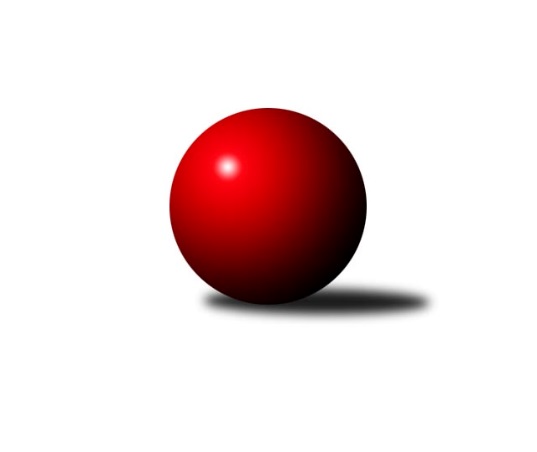 Č.7Ročník 2017/2018	5.11.2017Nejlepšího výkonu v tomto kole: 3436 dosáhlo družstvo: KK Slovan Rosice1. KLZ 2017/2018Výsledky 7. kolaSouhrnný přehled výsledků:TJ Sokol Duchcov	- TJ Valašské Meziříčí	7:1	3275:3066	17.5:6.5	4.11.SK Žižkov Praha	- SKK  Náchod	1:7	3075:3369	5.5:18.5	4.11.KK Blansko 	- KC Zlín	5:3	3301:3260	12.0:12.0	4.11.KK Slovan Rosice	- KK Slavia Praha	4:4	3436:3386	13.0:11.0	4.11.KK Konstruktiva Praha 	- SKK Jičín	3:5	3125:3224	10.0:14.0	4.11.TJ Spartak Přerov	- SKK Rokycany	7:1	3382:3281	16.0:8.0	4.11.TJ Valašské Meziříčí	- SKK Rokycany	5:3	3302:3275	11.0:13.0	5.11.Tabulka družstev:	1.	KK Slovan Rosice	7	6	1	0	40.0 : 16.0 	100.0 : 68.0 	 3443	13	2.	KK Slavia Praha	7	5	2	0	40.0 : 16.0 	88.0 : 80.0 	 3294	12	3.	SKK  Náchod	7	4	1	2	34.5 : 21.5 	99.0 : 69.0 	 3285	9	4.	KK Blansko	7	4	0	3	33.0 : 23.0 	99.0 : 69.0 	 3271	8	5.	TJ Spartak Přerov	7	3	1	3	31.0 : 25.0 	89.0 : 79.0 	 3281	7	6.	TJ Sokol Duchcov	7	3	1	3	31.0 : 25.0 	89.0 : 79.0 	 3219	7	7.	KC Zlín	7	3	1	3	30.0 : 26.0 	87.0 : 81.0 	 3268	7	8.	SKK Rokycany	7	3	0	4	25.0 : 31.0 	78.5 : 89.5 	 3243	6	9.	SKK Jičín	7	3	0	4	22.5 : 33.5 	78.5 : 89.5 	 3246	6	10.	TJ Valašské Meziříčí	7	2	0	5	19.0 : 37.0 	72.5 : 95.5 	 3135	4	11.	KK Konstruktiva Praha	7	2	0	5	19.0 : 37.0 	71.0 : 97.0 	 3243	4	12.	SK Žižkov Praha	7	0	1	6	11.0 : 45.0 	56.5 : 111.5 	 3118	1Podrobné výsledky kola:	 TJ Sokol Duchcov	3275	7:1	3066	TJ Valašské Meziříčí	Adéla Kolaříková	135 	 128 	 137 	126	526 	 3:1 	 515 	 122	134 	 136	123	Andrea Poláková	Kateřina Ambrová	128 	 142 	 119 	133	522 	 3:1 	 474 	 118	118 	 123	115	Kristýna Bulfánová *1	Nikol Plačková	120 	 143 	 114 	150	527 	 3:1 	 466 	 111	110 	 131	114	Kristýna Štreichová	Růžena Svobodová	157 	 141 	 131 	131	560 	 2:2 	 564 	 147	137 	 141	139	Jana Navláčilová	Ivana Březinová	130 	 139 	 128 	153	550 	 2.5:1.5 	 527 	 130	121 	 134	142	Markéta Jandíková	Simona Koutníková	140 	 148 	 149 	153	590 	 4:0 	 520 	 136	126 	 137	121	Dana Uhříkovározhodčí: střídání: *1 od 61. hodu Pavla ČípováNejlepší výkon utkání: 590 - Simona Koutníková	 SK Žižkov Praha	3075	1:7	3369	SKK  Náchod	Irini Sedláčková	96 	 118 	 115 	112	441 	 0:4 	 560 	 133	140 	 140	147	Šárka Majerová	Blanka Mizerová	136 	 135 	 139 	141	551 	 2:2 	 574 	 134	155 	 145	140	Martina Hrdinová	Kateřina Katzová	128 	 114 	 121 	132	495 	 0:4 	 573 	 148	142 	 134	149	Dana Adamů	Hedvika Mizerová	134 	 134 	 123 	119	510 	 1.5:2.5 	 554 	 167	133 	 135	119	Kateřina Kolářová	Blanka Mašková	113 	 134 	 149 	140	536 	 0:4 	 579 	 140	144 	 151	144	Aneta Cvejnová	Lucie Řehánková	128 	 134 	 128 	152	542 	 2:2 	 529 	 129	130 	 134	136	Renáta Šimůnkovározhodčí: Nejlepší výkon utkání: 579 - Aneta Cvejnová	 KK Blansko 	3301	5:3	3260	KC Zlín	Lenka Kalová st.	133 	 127 	 139 	115	514 	 1:3 	 565 	 145	135 	 129	156	Kristýna Zimáková	Soňa Daňková	140 	 151 	 123 	137	551 	 2:2 	 554 	 133	134 	 142	145	Martina Zimáková *1	Lucie Nevřivová	139 	 140 	 138 	141	558 	 3:1 	 540 	 126	127 	 132	155	Dita Trochtová	Michaela Zajacová	151 	 146 	 120 	140	557 	 1:3 	 547 	 128	148 	 130	141	Bohdana Jankových	Zuzana Musilová	134 	 144 	 163 	146	587 	 3:1 	 521 	 140	118 	 141	122	Zuzana Petříčková	Zdeňka Ševčíková	144 	 121 	 143 	126	534 	 2:2 	 533 	 127	129 	 132	145	Martina Ančincovározhodčí: střídání: *1 od 1. hodu Hana StehlíkováNejlepší výkon utkání: 587 - Zuzana Musilová	 KK Slovan Rosice	3436	4:4	3386	KK Slavia Praha	Naděžda Dobešová	129 	 140 	 132 	141	542 	 1:3 	 587 	 153	163 	 141	130	Vladimíra Šťastná	Iva Rosendorfová *1	121 	 115 	 132 	156	524 	 2:2 	 530 	 132	134 	 126	138	Šárka Marková	Nikola Tatoušková	144 	 149 	 124 	143	560 	 0:4 	 617 	 149	155 	 162	151	Olga Hejhalová	Natálie Topičová	166 	 152 	 166 	167	651 	 4:0 	 547 	 131	132 	 139	145	Vlasta Kohoutová	Alena Kantnerová	155 	 119 	 157 	128	559 	 2:2 	 564 	 149	133 	 134	148	Helena Gruszková	Lucie Vaverková	155 	 147 	 155 	143	600 	 4:0 	 541 	 142	137 	 121	141	Ivana Kaanovározhodčí: střídání: *1 od 61. hodu Andrea AxmanováNejlepší výkon utkání: 651 - Natálie Topičová	 KK Konstruktiva Praha 	3125	3:5	3224	SKK Jičín	Marie Chlumská	127 	 146 	 137 	135	545 	 2:2 	 539 	 131	154 	 128	126	Dana Viková	Martina Starecki	133 	 123 	 138 	132	526 	 2:2 	 521 	 115	119 	 139	148	Monika Hercíková	Kateřina Kotoučová	110 	 130 	 114 	105	459 	 1:3 	 527 	 125	124 	 148	130	Marie Říhová	Edita Koblížková *1	127 	 116 	 122 	130	495 	 0:4 	 563 	 134	137 	 151	141	Alena Šedivá	Eva Kopřivová *2	98 	 135 	 126 	138	497 	 2:2 	 529 	 136	131 	 129	133	Lenka Vávrová	Petra Najmanová	149 	 149 	 163 	142	603 	 3:1 	 545 	 129	150 	 141	125	Marie Kolářovározhodčí: střídání: *1 od 65. hodu Tereza Chlumská, *2 od 11. hodu Hana KovářováNejlepší výkon utkání: 603 - Petra Najmanová	 TJ Spartak Přerov	3382	7:1	3281	SKK Rokycany	Martina Janyšková	132 	 156 	 127 	137	552 	 2:2 	 546 	 142	133 	 145	126	Veronika Horková	Zuzana Machalová	139 	 133 	 136 	145	553 	 3:1 	 543 	 128	155 	 133	127	Lenka Findejsová	Monika Pavelková	135 	 149 	 146 	136	566 	 4:0 	 545 	 133	138 	 145	129	Marta Kořanová *1	Kamila Katzerová	135 	 150 	 148 	125	558 	 1.5:2.5 	 560 	 135	136 	 150	139	Terezie Krákorová	Barbora Janyšková	141 	 159 	 145 	151	596 	 3:1 	 541 	 148	127 	 141	125	Denisa Pytlíková	Kateřina Fajdeková	149 	 140 	 132 	136	557 	 2.5:1.5 	 546 	 139	138 	 133	136	Daniela Pochylovározhodčí: střídání: *1 od 26. hodu Michaela ProvazníkováNejlepší výkon utkání: 596 - Barbora Janyšková	 TJ Valašské Meziříčí	3302	5:3	3275	SKK Rokycany	Jana Navláčilová	133 	 118 	 126 	125	502 	 0:4 	 555 	 151	135 	 143	126	Veronika Horková	Pavla Čípová	132 	 163 	 138 	153	586 	 3:1 	 557 	 171	117 	 129	140	Denisa Pytlíková	Kristýna Štreichová	126 	 146 	 151 	133	556 	 1:3 	 570 	 133	156 	 143	138	Daniela Pochylová	Dana Uhříková	141 	 128 	 112 	110	491 	 2:2 	 501 	 133	115 	 123	130	Michaela Provazníková	Ivana Marančáková	145 	 136 	 134 	164	579 	 3:1 	 523 	 131	112 	 146	134	Lenka Findejsová	Markéta Jandíková	165 	 138 	 145 	140	588 	 2:2 	 569 	 132	160 	 150	127	Terezie Krákorovározhodčí: Nejlepší výkon utkání: 588 - Markéta JandíkováPořadí jednotlivců:	jméno hráče	družstvo	celkem	plné	dorážka	chyby	poměr kuž.	Maximum	1.	Natálie Topičová 	KK Slovan Rosice	609.13	387.5	221.6	0.9	4/4	(651)	2.	Lucie Vaverková 	KK Slovan Rosice	590.44	385.5	204.9	1.0	4/4	(615)	3.	Naděžda Dobešová 	KK Slovan Rosice	584.06	377.1	206.9	1.1	4/4	(609)	4.	Martina Hrdinová 	SKK  Náchod	578.88	375.4	203.5	2.1	4/4	(605)	5.	Lenka Vávrová 	SKK Jičín	574.70	381.6	193.1	1.9	5/5	(604)	6.	Olga Hejhalová 	KK Slavia Praha	573.93	375.3	198.7	2.2	5/5	(617)	7.	Zuzana Musilová 	KK Blansko 	573.58	379.3	194.3	2.8	4/4	(598)	8.	Nikola Tatoušková 	KK Slovan Rosice	570.92	372.5	198.4	1.2	4/4	(604)	9.	Kateřina Fajdeková 	TJ Spartak Přerov	568.31	380.0	188.3	2.0	4/4	(595)	10.	Alena Kantnerová 	KK Slovan Rosice	564.22	373.3	190.9	2.7	3/4	(584)	11.	Vladimíra Šťastná 	KK Slavia Praha	561.80	367.9	193.9	2.1	5/5	(600)	12.	Terezie Krákorová 	SKK Rokycany	559.33	379.0	180.3	4.6	5/5	(637)	13.	Denisa Pytlíková 	SKK Rokycany	557.60	374.2	183.4	3.8	5/5	(597)	14.	Kristýna Zimáková 	KC Zlín	557.30	375.5	181.8	6.0	5/5	(581)	15.	Daniela Pochylová 	SKK Rokycany	555.50	370.3	185.2	4.5	4/5	(576)	16.	Helena Gruszková 	KK Slavia Praha	555.50	370.4	185.1	3.7	5/5	(564)	17.	Simona Koutníková 	TJ Sokol Duchcov	554.83	358.1	196.8	1.6	4/4	(590)	18.	Zuzana Machalová 	TJ Spartak Přerov	554.33	370.6	183.8	3.8	3/4	(570)	19.	Martina Starecki 	KK Konstruktiva Praha 	553.75	375.9	177.9	5.6	4/4	(586)	20.	Bohdana Jankových 	KC Zlín	552.40	361.1	191.3	4.4	5/5	(567)	21.	Nikol Plačková 	TJ Sokol Duchcov	551.75	366.9	184.9	4.0	4/4	(577)	22.	Šárka Majerová 	SKK  Náchod	551.17	365.5	185.6	2.9	4/4	(585)	23.	Petra Najmanová 	KK Konstruktiva Praha 	551.08	367.5	183.6	2.2	3/4	(603)	24.	Nina Brožková 	SKK  Náchod	550.67	375.3	175.3	7.5	3/4	(588)	25.	Martina Zimáková 	KC Zlín	550.33	378.7	171.7	4.6	4/5	(572)	26.	Marie Říhová 	SKK Jičín	550.00	373.8	176.2	7.0	4/5	(579)	27.	Monika Pavelková 	TJ Spartak Přerov	549.83	365.4	184.4	2.7	4/4	(572)	28.	Vlasta Kohoutová 	KK Slavia Praha	549.00	364.7	184.3	3.7	5/5	(565)	29.	Martina Ančincová 	KC Zlín	548.60	368.4	180.2	3.8	5/5	(571)	30.	Barbora Janyšková 	TJ Spartak Přerov	548.50	365.8	182.8	5.3	4/4	(596)	31.	Veronika Horková 	SKK Rokycany	546.47	369.7	176.7	3.5	5/5	(581)	32.	Marie Chlumská 	KK Konstruktiva Praha 	544.83	361.6	183.3	4.7	4/4	(575)	33.	Lucie Nevřivová 	KK Blansko 	544.13	366.3	177.8	3.1	4/4	(560)	34.	Blanka Mizerová 	SK Žižkov Praha	543.00	357.9	185.1	2.4	2/3	(565)	35.	Markéta Jandíková 	TJ Valašské Meziříčí	542.00	357.8	184.2	2.3	4/5	(588)	36.	Ivana Marančáková 	TJ Valašské Meziříčí	541.92	364.3	177.7	2.6	4/5	(579)	37.	Aneta Cvejnová 	SKK  Náchod	541.67	360.8	180.9	2.8	4/4	(579)	38.	Adéla Kolaříková 	TJ Sokol Duchcov	541.58	370.0	171.6	4.1	3/4	(548)	39.	Zdeňka Ševčíková 	KK Blansko 	540.13	359.4	180.8	4.8	4/4	(568)	40.	Andrea Axmanová 	KK Slovan Rosice	538.25	355.6	182.6	3.4	4/4	(569)	41.	Marie Kolářová 	SKK Jičín	537.50	361.8	175.7	7.7	5/5	(555)	42.	Martina Janyšková 	TJ Spartak Přerov	537.50	371.2	166.3	5.6	4/4	(565)	43.	Lenka Bočtická 	SK Žižkov Praha	537.33	361.4	175.9	6.3	3/3	(568)	44.	Lenka Chalupová 	TJ Sokol Duchcov	537.33	368.0	169.3	7.2	3/4	(566)	45.	Monika Hercíková 	SKK Jičín	537.17	354.0	183.2	5.1	4/5	(587)	46.	Hana Stehlíková 	KC Zlín	537.08	362.0	175.1	3.9	4/5	(554)	47.	Dana Viková 	SKK Jičín	536.30	368.6	167.7	5.9	5/5	(559)	48.	Renáta Šimůnková 	SKK  Náchod	536.08	353.9	182.2	3.3	4/4	(582)	49.	Dita Trochtová 	KC Zlín	535.88	363.1	172.8	6.9	4/5	(544)	50.	Kateřina Kolářová 	SKK  Náchod	534.33	358.3	176.0	6.5	3/4	(564)	51.	Lenka Findejsová 	SKK Rokycany	532.40	360.3	172.1	5.5	5/5	(583)	52.	Ivana Březinová 	TJ Sokol Duchcov	530.17	354.8	175.3	4.3	4/4	(566)	53.	Lucie Řehánková 	SK Žižkov Praha	529.87	356.3	173.6	5.8	3/3	(571)	54.	Michaela Zajacová 	KK Blansko 	527.75	353.5	174.3	4.1	4/4	(559)	55.	Šárka Marková 	KK Slavia Praha	527.17	365.9	161.3	7.4	4/5	(576)	56.	Ivana Kaanová 	KK Slavia Praha	526.80	363.6	163.2	4.8	5/5	(548)	57.	Dana Uhříková 	TJ Valašské Meziříčí	526.10	356.8	169.3	5.7	5/5	(569)	58.	Markéta Ptáčková 	KK Blansko 	525.78	369.1	156.7	6.8	3/4	(567)	59.	Pavla Čípová 	TJ Valašské Meziříčí	524.00	357.8	166.2	7.4	4/5	(586)	60.	Anna Sailerová 	SK Žižkov Praha	524.00	365.7	158.3	7.3	3/3	(549)	61.	Aneta Kubešová 	TJ Spartak Přerov	523.56	351.6	172.0	5.1	3/4	(547)	62.	Eva Kopřivová 	KK Konstruktiva Praha 	522.00	357.3	164.7	5.3	4/4	(573)	63.	Tereza Chlumská 	KK Konstruktiva Praha 	518.50	352.5	166.0	8.0	4/4	(550)	64.	Zuzana Petříčková 	KC Zlín	515.00	353.8	161.3	6.8	4/5	(535)	65.	Blanka Mašková 	SK Žižkov Praha	514.93	357.1	157.9	8.0	3/3	(572)	66.	Kristýna Štreichová 	TJ Valašské Meziříčí	514.17	353.2	161.0	5.1	4/5	(631)	67.	Jana Navláčilová 	TJ Valašské Meziříčí	511.27	345.4	165.9	7.8	5/5	(564)	68.	Barbora Ambrová 	TJ Sokol Duchcov	508.00	358.5	149.5	8.8	3/4	(520)	69.	Kateřina Katzová 	SK Žižkov Praha	501.75	346.1	155.6	8.9	2/3	(556)	70.	Irini Sedláčková 	SK Žižkov Praha	480.50	336.0	144.5	12.5	2/3	(520)		Tereza Buďová 	KK Blansko 	584.00	383.0	201.0	2.8	2/4	(605)		Kamila Katzerová 	TJ Spartak Přerov	575.75	380.6	195.1	2.5	2/4	(631)		Iva Rosendorfová 	KK Slovan Rosice	574.00	370.0	204.0	3.0	1/4	(574)		Lenka Nová 	KK Konstruktiva Praha 	559.00	352.5	206.5	4.0	2/4	(585)		Růžena Svobodová 	TJ Sokol Duchcov	555.50	378.5	177.0	8.5	2/4	(560)		Petra Abelová 	SKK Jičín	554.50	357.5	197.0	4.5	2/5	(563)		Soňa Daňková 	KK Blansko 	551.00	379.0	172.0	7.0	1/4	(551)		Jana Čiháková 	KK Konstruktiva Praha 	548.67	366.0	182.7	4.0	1/4	(561)		Dana Adamů 	SKK  Náchod	548.25	369.5	178.8	6.0	2/4	(573)		Edita Koblížková 	KK Konstruktiva Praha 	548.00	367.5	180.5	7.5	2/4	(549)		Lenka Kalová  st.	KK Blansko 	547.17	377.7	169.5	5.0	2/4	(563)		Alena Šedivá 	SKK Jičín	534.00	361.4	172.6	6.8	3/5	(572)		Magda Winterová 	KK Slovan Rosice	533.00	354.0	179.0	3.0	2/4	(538)		Šárka Palková 	KK Blansko 	531.50	350.0	181.5	5.0	2/4	(565)		Ilona Bezdíčková 	SKK  Náchod	530.00	372.0	158.0	6.0	1/4	(530)		Michaela Kučerová 	KK Slavia Praha	526.67	351.2	175.5	4.8	2/5	(541)		Kateřina Ambrová 	TJ Sokol Duchcov	523.00	355.8	167.2	6.3	2/4	(528)		Helena Šamalová 	SKK Jičín	521.17	354.5	166.7	6.2	3/5	(544)		Hedvika Mizerová 	SK Žižkov Praha	521.00	360.3	160.7	8.3	1/3	(533)		Hana Kovářová 	KK Konstruktiva Praha 	520.50	354.5	166.0	10.0	2/4	(537)		Michaela Provazníková 	SKK Rokycany	515.33	354.0	161.3	7.7	2/5	(562)		Andrea Poláková 	TJ Valašské Meziříčí	515.00	354.0	161.0	9.0	1/5	(515)		Kristýna Bulfánová 	TJ Valašské Meziříčí	499.00	353.0	146.0	8.0	1/5	(499)		Marta Kořanová 	SKK Rokycany	493.50	346.5	147.0	9.0	2/5	(498)		Michaela Beňová 	TJ Spartak Přerov	471.00	345.0	126.0	10.0	1/4	(471)		Kateřina Kotoučová 	KK Konstruktiva Praha 	459.00	336.0	123.0	12.0	1/4	(459)Sportovně technické informace:Starty náhradníků:registrační číslo	jméno a příjmení 	datum startu 	družstvo	číslo startu1044	Renata Šimůnková	04.11.2017	SKK  Náchod	7x14195	Kateřina Kotoučová	04.11.2017	KK Konstruktiva Praha 	1x6303	Helena Daňková	04.11.2017	KK Blansko 	1x104	Marie Kolářová	04.11.2017	SKK Jičín	6x12988	Martina Starecki	04.11.2017	KK Konstruktiva Praha 	7x12739	Kateřina Kolářová	04.11.2017	SKK  Náchod	4x12044	Edita Koblížková	04.11.2017	KK Konstruktiva Praha 	3x8555	Lenka Kalová st.	04.11.2017	KK Blansko 	4x23505	Kristýna Šichtařová	04.11.2017	TJ Valašské Meziříčí	3x8966	Jaroslav Sanák	04.11.2017	KK Slavia Praha	6x
Hráči dopsaní na soupisku:registrační číslo	jméno a příjmení 	datum startu 	družstvo	Program dalšího kola:8. kolo11.11.2017	so	9:30	SKK Rokycany - KK Konstruktiva Praha 	11.11.2017	so	10:00	SKK Jičín - TJ Sokol Duchcov	11.11.2017	so	11:00	SKK  Náchod - KK Slovan Rosice	11.11.2017	so	11:00	KK Slavia Praha - KK Blansko 	11.11.2017	so	11:00	KC Zlín - TJ Spartak Přerov	11.11.2017	so	13:00	TJ Valašské Meziříčí - SK Žižkov Praha	Nejlepší šestka kola - absolutněNejlepší šestka kola - absolutněNejlepší šestka kola - absolutněNejlepší šestka kola - absolutněNejlepší šestka kola - dle průměru kuželenNejlepší šestka kola - dle průměru kuželenNejlepší šestka kola - dle průměru kuželenNejlepší šestka kola - dle průměru kuželenNejlepší šestka kola - dle průměru kuželenPočetJménoNázev týmuVýkonPočetJménoNázev týmuPrůměr (%)Výkon5xNatálie TopičováRosice6515xNatálie TopičováRosice118.276512xOlga HejhalováSlavia6172xPetra NajmanováKonstruktiva 114.086032xPetra NajmanováKonstruktiva 6033xOlga HejhalováSlavia112.096175xLucie VaverkováRosice6001xSimona KoutníkováDuchcov 111.615901xBarbora JanyškováPřerov5967xLucie VaverkováRosice1096001xSimona KoutníkováDuchcov 5903xZuzana MusilováBlansko108.49587